Route planner user dashboard is working We booked three trips today but they not showing on the dashboard.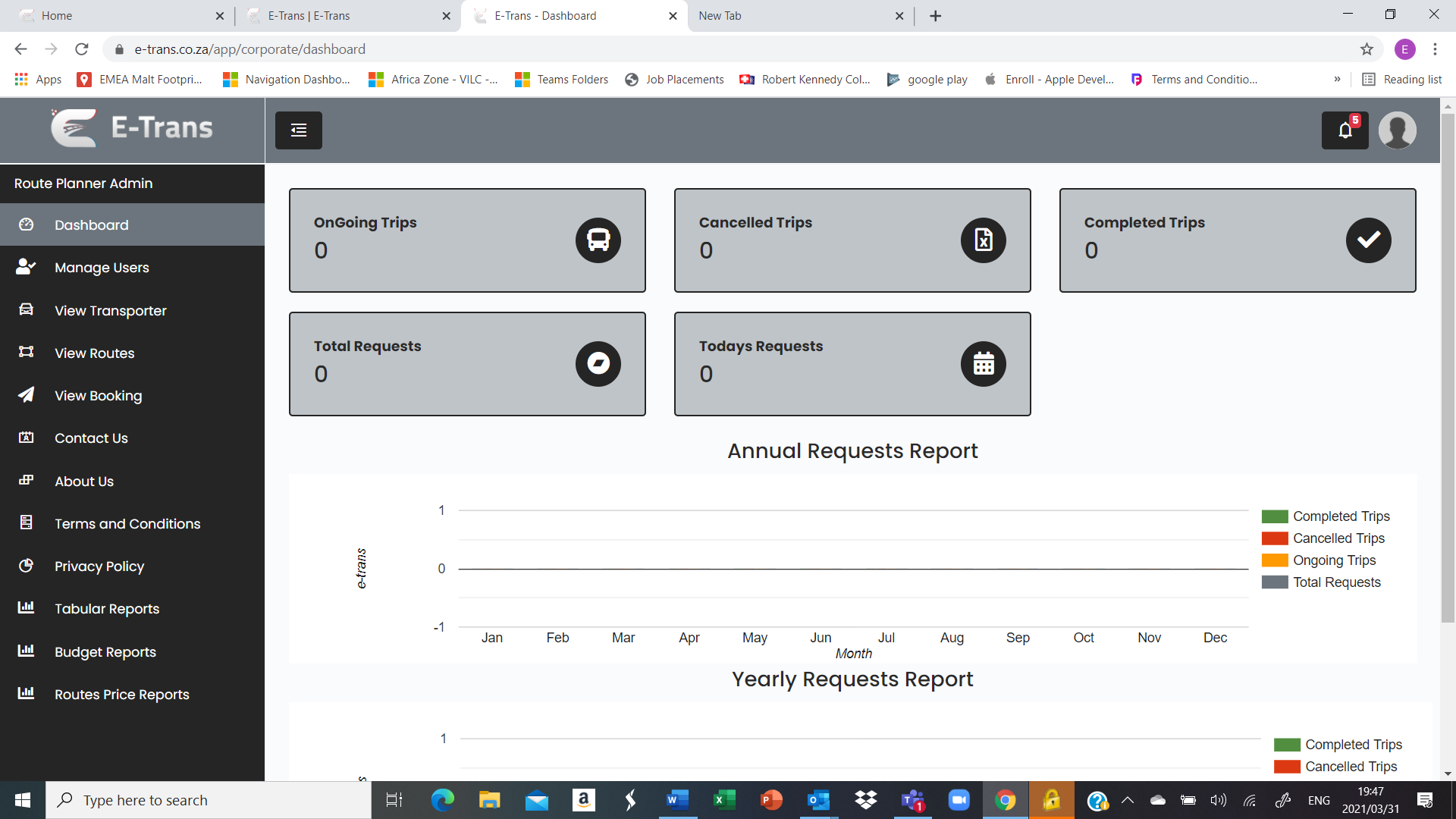 